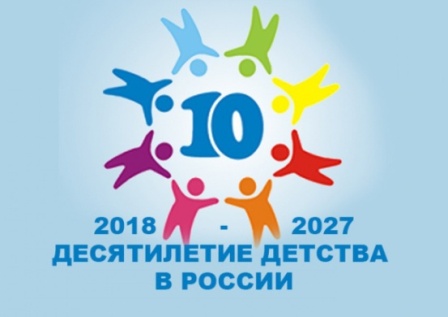 ДЕСЯТИЛЕТИЕ ДЕТСТВА В РОССИИ2018-2027 ПРОГРАММА «ДЕСЯТИЛЕТИЕ ДЕТСТВА»29 мая 2017 года был подписан указ о новой социальной программе под названием «Десятилетие детства». Действие программы рассчитано до 2027 года и предполагает, что будет уделено особое внимание таким вопросам, как:школы и ясельные группы, доступные каждому ребенку;поддержка материнства и детства;улучшение демографии. С 2018 «Десятилетие детства» как новая глобальная социальная программа вступает в действие.План «Десятилетия детства» включает в себя такие приоритетные вопросы, как:образование и воспитание;вопросы детей-сирот и детей с ограничениями по здоровью;семейные проблемы и работу с родителями;детский отдых и дополнительное образование. Мероприятия в рамках «Десятилетия детства» предполагают ведение работы по следующим направлениям:1. Разработка и внедрение новых программ по материальной поддержке семей при рождении и воспитании детей.Будут затронуты вопросы:пособий семьям с детьми;продления и развития действующей программы материнского капитала;всеобъемлющей помощи детям из многодетных и малообеспеченных семей;помощи молодым семьям в строительстве или приобретении жилья;возможности переобучения молодых мам, находящихся в отпуске по уходу за ребенком;мер, дающих возможность совмещать трудовую деятельность и обязанности по воспитанию детей.2. Разработка мер, обеспечивающих поддержку детства:обеспечение доступности и качества образования детей;организация региональных центров психолого-педагогической и социальной помощи детям;доступность и возможность получения детьми дополнительного образования;качество и доступность получения детьми современной медицинской помощи;развитие и популяризация детско-юношеского спорта;создание региональных центров и образовательных организаций для обеспечения обучения и поддержки детей инвалидов;организация центров, которые будут работать с одаренными детьми;создание и развитие современных центров отдыха и туризма детей;разработка мер, обеспечивающих повсеместность и доступность культурного развития детей;обеспечение детей качественными продуктовыми товарами.